Module-3Machine-Dependent Assembler Features:In this section we consider the design and implementation of  SIC/XE assembler.Instruction formats and addressing modesProgram relocation.Instruction formats and Addressing ModesTranslation of  Register to Register instructionsIn this the assembler must simply convert the opcode to machine language and change each register to its numeric value.Eg:                       COMPR    A, S               A004(The opcode for COMPR is A0 , the number of register A is 0 and register S is 4.)Translation of Format 4 instructionsThis format contains 20 bit address field . No displacement is calculated.       Eg:                    CLOOP   +JSUB    RDREC          4B101036       Here the opcode for JSUB instruction is 48 and the address of RDREC is 1036. Write the instruction format and set the bits n, i and e to 1.( If neither immediate nor indirect mode is used set the bits n and i to 1. Format 4 is identified by the prefix + . If format 4 is not specified assembler first attempts to translate the instruction using program counter relative addressing. If this is not possible, (because the required displacement is out of range), the assembler then attempts to use base relative addressing. If neither form of relative addressing is applicable and the extended format is not specified then the instruction can not be properly assembled. In this case the assembler must generate an error message.)Translation PC relative instructionsIn this format-3 instruction format is used. The instruction contains the opcode followed by a 12-bit displacement value. In PC relative addressing made TA = disp + [PC]                                                                               disp = TA –[PC]Eg:1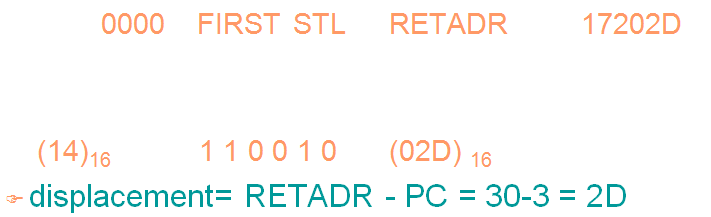 Eg: 2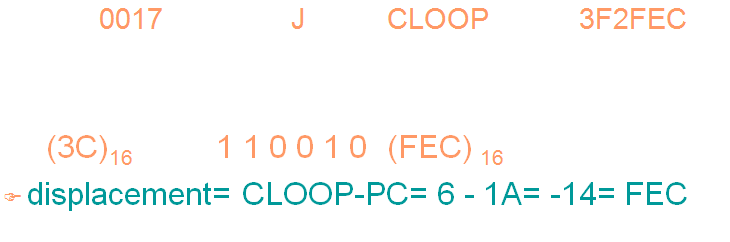 Translation of  Base relative instructionsIn this format-3 instruction format is used. The instruction contains the opcode followed by a 12-bit displacement value. In Base relative addressing made TA = disp + [B]                                                                               disp = TA –[B]The displacement calculation process for base relative addressing is much the same as for PC relative addressing. In this the programmer must tell the assembler what the base register will contain during execution of the program so that assembler can compute displacements. This is done with the assembler directive BASE. For example, the statement BASE LENGTH informs the assembler that the base register will contain the address of LENGTH. The register B will contain this address until another BASE statement is encountered.If the base register has to be used for another purpose the programmer must use NOBASE directive to inform the assembler that the contents of the base register is not used for addressing.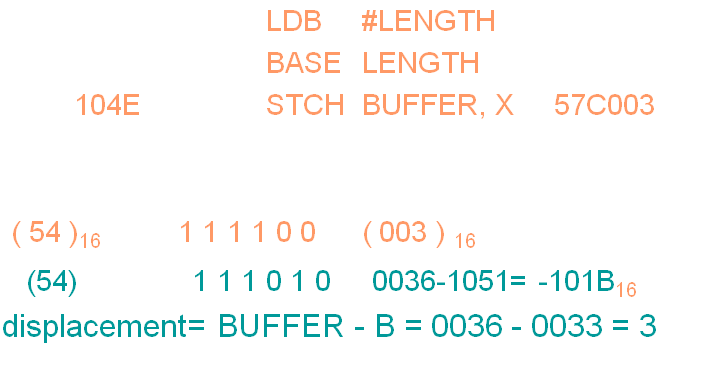 Translation of Immediate addressing In this no memory reference is involved. Convert the immediate operand into its internal representation and insert it into its internal representation.Eg: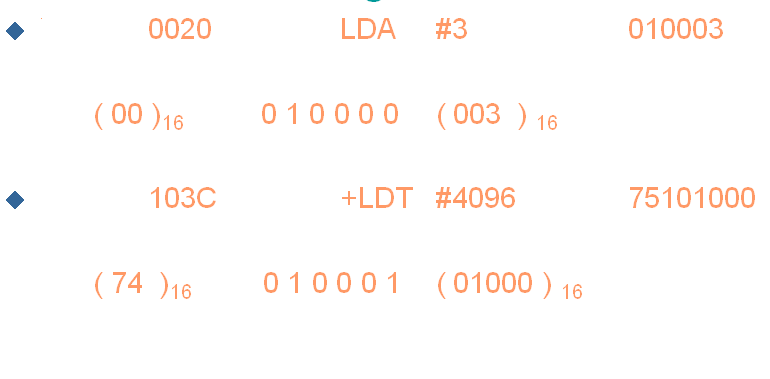 Translation involving indirect addressingIn this the displacement is computed to produce the target address.. Then bit n is set to 1. The example given below is indirect and PC relative.Eg: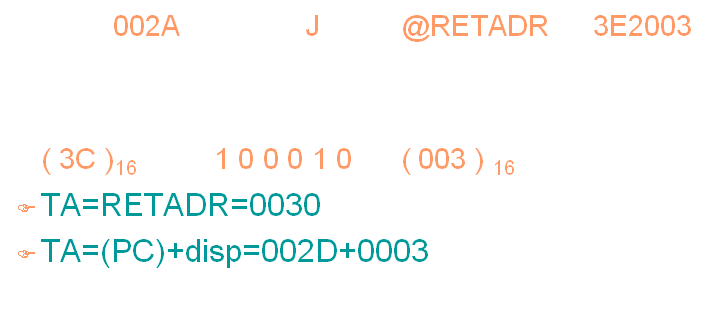 Program RelocationSometimes it is required to load and run several programs at the same time. The system must be able to load these programs wherever there is place in the memory. Therefore the exact starting is not known until the load time.Absolute Program- In this the address is mentioned during assembling itself. This is called Absolute Assembly.Eg: Consider the instruction:        101B   LDA   THREE	00102DThis statement says that the register A is loaded with the value stored at location 102D. Suppose it is decided to load and execute the program at location 2000 instead of location 1000.Then at address 102D the required value which needs to be loaded in the register A is no more available. The address also gets changed relative to the displacement of the program. Hence we need to make some changes in the address portion of the instruction so that we can load and execute the program at location 2000.Apart from the instruction which will undergo a change in their operand address value as the program load address changes. There exist some parts in the program which will remain same regardless of where the program is being loaded.Since assembler will not know actual location where the program will get loaded, it cannot make the necessary changes in the addresses used in the program. However, the assembler identifies for the loader those parts of the program which need modification.An object program that has the information necessary to perform this kind of modification is called the relocatable program.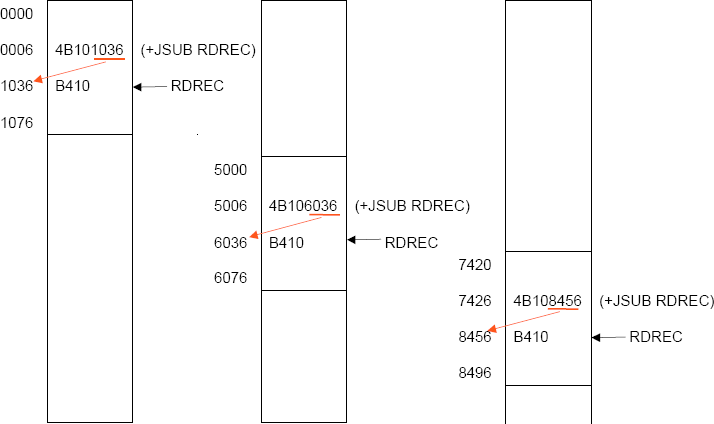 The above diagram shows the concept of relocation. Initially the program is loaded at location 0000. The instruction JSUB is loaded at location 0006.The address field of this instruction contains 01036, which is the address of the instruction labeled RDREC. The second figure shows that if the program is to be loaded at new location 5000.The address of the instruction JSUB gets modified to new location 6036. Likewise  the third figure shows that if the program is relocated at location 7420, the JSUB instruction would need to be changed to 4B108456 that correspond to the new address of RDREC.The only part of the program that require modification at load time are those that specify direct addresses(format 4 instructions). The rest of the instructions need not be modified. The instructions which doesn’t require modification are the ones that is not a memory address (immediate addressing) and PC-relative, Base-relative instructions.For an address label, its address is assigned relative to the start of the program (START 0). The assembler produces a Modification record to store the starting location and the length of the address field to be modified. The command for the loader must also be a part of the object program. The Modification has the following format:Modification recordCol. 1	MCol. 2-7	Starting location of the address field to be modified, relative to the beginning of the program (Hex)Col. 8-9	Length of the address field to be modified, in half-bytes (Hex)One modification record is created for each address to be modified The length is stored in half-bytes (4 bits) The starting location is the location of the byte containing the leftmost bits of the address field to be modified. If the field contains an odd number of half-bytes, the starting location begins in the middle of the first byte.Eg:  Consider the instruction    CLOOP       +JSUB       RDREC              4B101036where RDREC is at the address 1036. The modification record for this instruction can be written as                   M00000705 There is one modification record for each address field that needs to be changed when the program is relocated(ie. For each format 4 instructions in the program).Machine-Independent features:These are the features which do not depend on the architecture of the machine. Such features are more related to software than to machine architecture.  These are:LiteralsSymbol defining statementsExpressionsProgram blocksControl sectionsLiterals:It is easy for a programmer to write the value of a constant operand as part of the instruction that uses it.This avoids  defining the constant elsewhere in the program and making a label for it. Such an operand is called a literal because the value is stated literally in the instruction.A literal is defined with a prefix = followed by a specification of the literal value.Example:	001A   ENDFIL	LDA	=C’EOF’             -             -The example above shows a 3-byte operand whose value is a character string EOF. The object code for the instruction is also mentioned. It shows the relative displacement value of the location where this value is stored. In the example the value is at location (002D) and hence the displacement value is (010). As another example the given statement below shows a 1-byte literal with the hexadecimal value ‘05’.215	1062	WLOOP	TD	=X’05’	E32011The difference between a constant defined as a literal and a constant defined as an immediate operand- In case of literals the assembler generates the specified value as a constant at some other memory location. In immediate mode the operand value is assembled as part of the instruction itself. Example	   0020            LDA	    #03	              010003All the literal operands used in a program are gathered together into one or more literal pools. This is usually placed at the end of the program. The assembly listing of a program containing literals usually includes a listing of this literal pool, which shows the assigned addresses and the generated data values.Eg:   1076      *        =X’05’                                           05 In some cases it is placed at some other location in the object program. An assembler directive LTORG is used. Whenever the LTORG is encountered, it creates a literal pool that contains all the literal operands used since the beginning of the program. The literal pool definition is done after LTORG is encountered. It is better to place the literals close to the instructions.                                  LTORG        002D      *        =C’EOF’	                                  454F46Recognizing Duplicate literals – That is the same literal used in more than one place in a program and store only one copy of the data value. For example, the literal  =X’05’ is used in different instructions in a program, but only one data area with this value is created. Duplicate literals can be identified by comparing character strings. Eg: X’05’Otherwise, generated value can be compared. For eg: the literals =C’EOF’ and  =X’454F46’ are identical operand values.The value of some literals depends on their location in the program. Literals referring to the current value of the location counter (denoted by the symbol *) . Such literals are useful for loading base registers. Eg:            BASE   *                 LDB    *Such literal operands will have different values in different places of the program since they hold the current value of the locaton counter.Handling of literals by the assembler - A literal table is created for the literals which are used in the program. The literal table contains the literal name, operand value and length and the address assigned to the operand. The literal table is usually created as a hash table using the literal name or value as the key.During Pass-1:The literal encountered is searched in the literal table. If the literal already exists, no action is taken; if it is not present, the literal is added to the LITTAB (leaving the address unassigned. When Pass 1 encounters a LTORG statement or the end of the program, the assembler makes a scan of the literal table. At this time each literal currently in the table is assigned an address. As addresses are assigned, the location counter is updated to reflect the number of bytes occupied by each literal.During Pass-2:The assembler searches the LITTAB for each literal encountered in the instruction and replaces it with its equivalent value.Symbol-Defining Statements:EQU Statement:Most assemblers provide an assembler directive that allows the programmer to define symbols and specify their values. The directive used for this EQU (Equate). The general form of the statement isSymbol	EQU	valueThis statement defines the given symbol (i.e., entering in the SYMTAB) and assigning to it the value specified. The value can be a constant or an expression involving constants. One common usage is to define symbolic names that can be used to improve readability in place of numeric values. For example  , instead of      +LDT	#4096  we can write   MAXLEN	EQU	4096 +LDT	#MAXLENWhen the assembler encounters EQU statement, it enters the symbol MAXLEN along with its value in the symbol table. During the assembly of LDT instruction the assembler searches the SYMTAB for its entry and its equivalent value as the operand in the instruction. The object code generated is the same for both the options discussed, but is easier to understand. If the maximum length is changed from 4096 to 1024, it is difficult to change if it is mentioned as an immediate value wherever required in the instructions. We have to scan the whole program and make changes wherever 4096 is used. If we mention this value in the instruction through the symbol defined by EQU, we may not have to search the whole program but change only the value of MAXLENGTH in the EQU statement (only once).Another common usage of EQU statement is for defining values for the general- purpose registers. The assembler can use the mnemonics for register usage like a-register A , X – index register and so on. But there are some instructions which requires numbers in place of names in the instructions. For example in the instruction RMO 0,1 instead of RMO A,X. The programmer can assign the numerical values to these registers using EQU directive.A	EQU	0X	EQU	1 and so onThese statements will cause the symbols A, X, L… to be entered into the symbol table with their respective values. An instruction RMO A, X would then be allowed. As another usage if in a machine that has many general purpose registers named as R1, R2,…, some may be used as base register, some may be used as accumulator. Their usage may change from one program to another. In this case we can define these requirement using EQU statements.BASE	EQU	R1One restriction with the usage of EQU is whatever symbol occurs in the right hand side of the EQU should be predefined. For example, the following statement is not valid:BETA	EQU	ALPHAALPHA	RESW	1As the symbol ALPHA is assigned to BETA before it is defined. The value of ALPHA is not known.ORG Statement:This directive can be used to indirectly assign values to the symbols. This assembler directive changes the value in the location counter. The directive is usually called ORG (for origin). Its general format is:ORG	valueWhere value is a constant or an expression involving constants and previously defined symbols. When this statement is encountered during assembly of a program, the assembler resets its location counter (LOCCTR) to the specified value. Since the values of symbols used as labels are taken from LOCCTR, the ORG statement will affect the values of all labels defined until the next ORG is encountered. ORG is used to control assignment storage in the object program. ORG can be useful in label definition. Suppose we need to define a symbol table with the following structure:SYMBOL       6 BytesVALUE           3 BytesFLAG	2 BytesThe table looks like the one given below.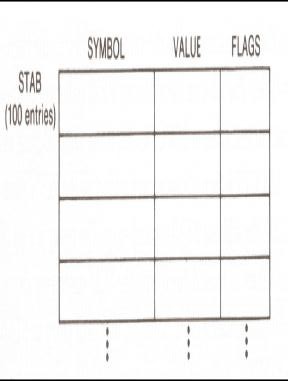 The symbol field contains a 6-byte user-defined symbol; VALUE is a one-word representation of the value assigned to the symbol; FLAG is a 2-byte field specifies symbol type and other information. The space for the ttable can be reserved by the statement:STAB	RESB	1100If we want to refer to the entries of the table using indexed addressing, place the offset value of the desired entry from the beginning of the table in the index register. To refer to the fields SYMBOL, VALUE, and FLAGS individually, we need to assign the values first as shown below:SYMBOL	EQU	STABVALUE	EQU	STAB+6FLAGS	EQU	STAB+9To retrieve the VALUE field from the table indicated by register X, we can write a statement:LDA	VALUE, XThe same thing can also be done using ORG statement in the following way:The first statement allocates 1100 bytes of memory assigned to label STAB. In the second statement the ORG statement initializes the location counter to the value of STAB. Now the LOCCTR points to STAB. The next three lines assign appropriate memory storage to each of SYMBOL, VALUE and FLAG symbols. The last ORG statement reinitializes the LOCCTR to a new value after skipping the required number of memory for the table STAB (i.e., STAB+1100).While using ORG, the symbol occurring in the statement should be predefined as is required in EQU statement. For example for the sequence of statements below:The sequence could not be processed as the symbol used to assign the new location counter value is not defined. In first pass, as the assembler would not know what value to assign to ALPHA, the other symbol in the next lines also could not be defined in the symbol table. This is a kind of problem of the forward reference.Expressions:Assemblers also allow use of expressions in place of operands in the instruction. Each such expression must be evaluated to generate a single operand value or address. Assemblers generally arithmetic expressions formed according to the normal rules using arithmetic operators +, - *, /. Division is usually defined to produce an integer result. Individual terms may be constants, user-defined symbols, or special terms. The only special term used is * ( the current value of location counter) which indicates the value of the next unassigned memory location. Thus the statementBUFFEND	EQU	*Assigns a value to BUFFEND, which is the address of the next byte following the buffer area. Some values in the object program are relative to the beginning of the program and some are absolute (independent of the program location, like constants). Expressions are classified as either absolute expression or relative expressions , neither absolute nor relative  depending on the type of value they produce.Absolute Expressions: The expression that uses only absolute terms is absolute expression. Absolute expression may contain relative term provided the relative terms occur in pairs with opposite signs for each pair.  None of the relative terms enter into multiplication or division. Example:MAXLEN	EQU	BUFEND-BUFFERIn the above instruction the difference in the expression gives a value that does not depend on the location of the program and hence gives an absolute value irrespective of the relocation of the program. The expression can have only absolute terms. Example:MAXLEN	EQU	1000Relative Expressions: All the relative terms except one can be paired . The remaining unpaired relative term must have a positive sign.  None of the relative terms must enter into multiplication or  division.  A relative term represents some location within the program. Example:STAB	EQU	OPTAB + (BUFEND – BUFFER)Neither   absolute nor  relative:  Expressions that are legal are those expressions whose value remains meaningful when the program is relocated. Expressions that do not meet the conditions for either absolute or relative are neither absolute nor relative. They are considered as errors.          Eg:  BUFEND + BUFFER,    100-BUFFER,     3*BUFFERHandling the type of expressions: to find the type of expression, we must keep track the type of symbols used. This can be achieved by defining the type in the symbol table against each of the symbol as shown in the table below: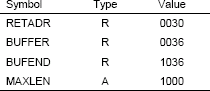 Program Blocks:Program blocks allow the generated machine instructions and data to appear in the object program in a different order by Separating blocks for storing code, data, stack, and larger data block.Program blocks refer to segments of code that are rearranged within a single object program unit. Assembler Directive USE: indicates which portion of the program belong to the various blocks.USE	[blockname]At the beginning, statements are assumed to be part of the unnamed (default) block. If no USE statements are included, the entire program belongs to this single block. Each program block may actually contain several separate segments of the source program. Assemblers rearrange these segments to gather together the pieces of each block and assign address. Separate the program into blocks in a particular order.Large buffer area is moved to the end of the object program. Program readability is betterif data areas are placed in the source program close to the statements that reference them. In the example below three blocks are used :              Default: executable instructionsCDATA: all data areas that are less in lengthCBLKS: all data areas that consists of larger blocks of memoryExample Code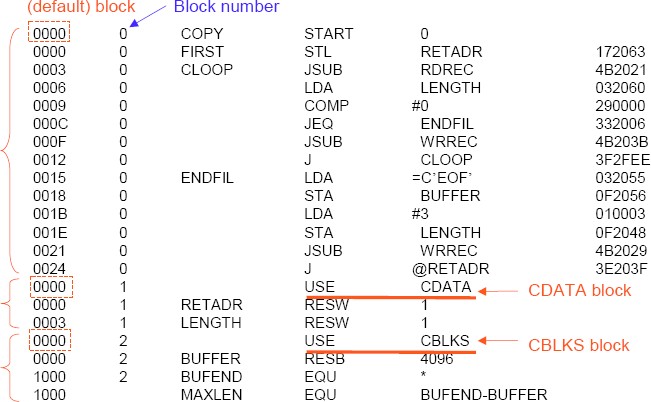 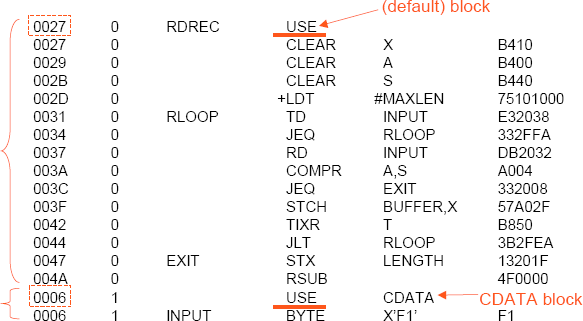 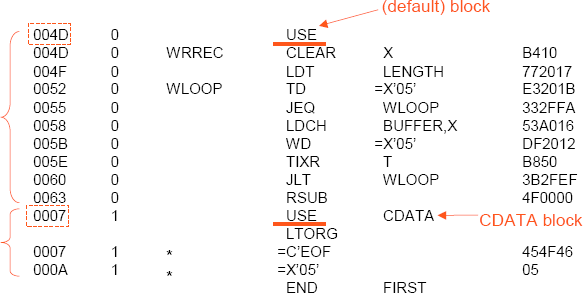 How the assembler handles program blocks –Pass 1A separate location counter for each block is maintained. The location counter for a block is initialized to zero when the block is first started. The current value of the location counter is saved when switching to another block.The saved value is continued when resuming previous block.After pass 1 the symbol table will be having labels with block no along with address.(For absolute symbol there is no block number.)At the end of pass 1 latest value of location counter or each block gives the length of that block.Assembler constructs a block table that contains starting addresses and lengths of all blocks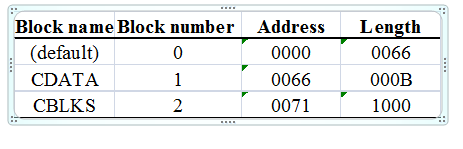 Pass 2Code  generation  during pass2 the assembler needs the address relative to the start of the program. (not the start of the individual program block). Assembler adds the label address with its block starting address.Pass1 algorithm of Program blocksPass2 algorithm for program blocksAdvantage-  Separation of programs into blocks has reduced the addressing problem. Since the larger buffer are is moved to the end of the object program extended format instructions need not be used. The use of program blocks has achieved the effect of rearranging the source statements without actually rearranging them. The loader will load the object program at the indicated address.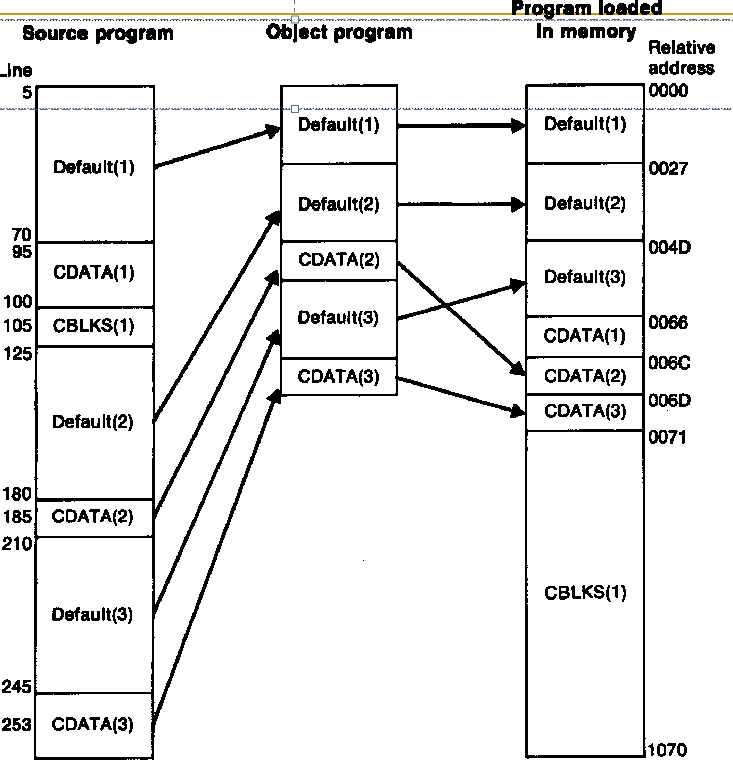 Fig:Program blocks traced through the assembly and loading processesPass1 of program blocks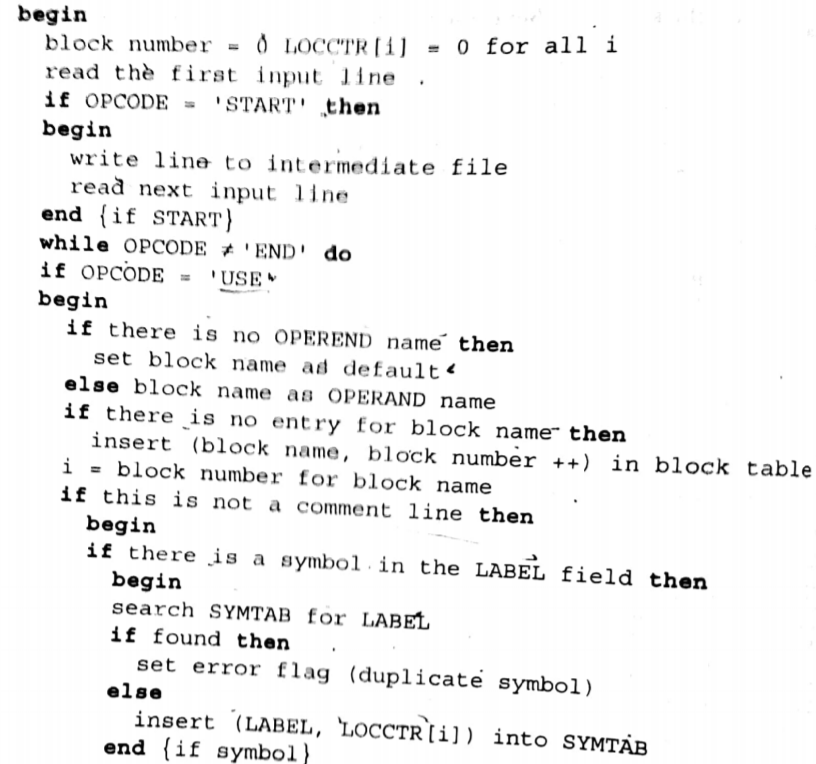 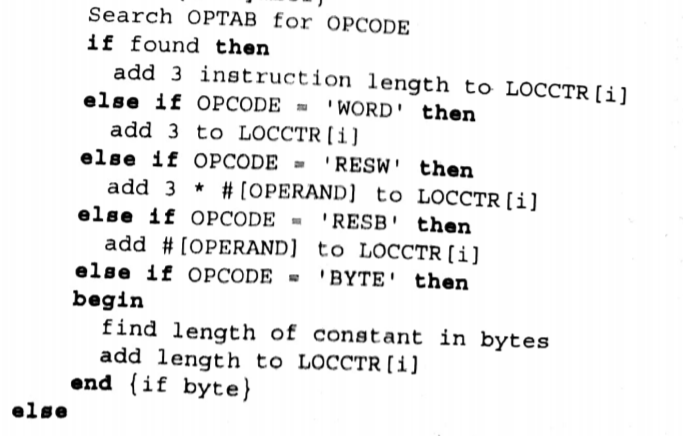 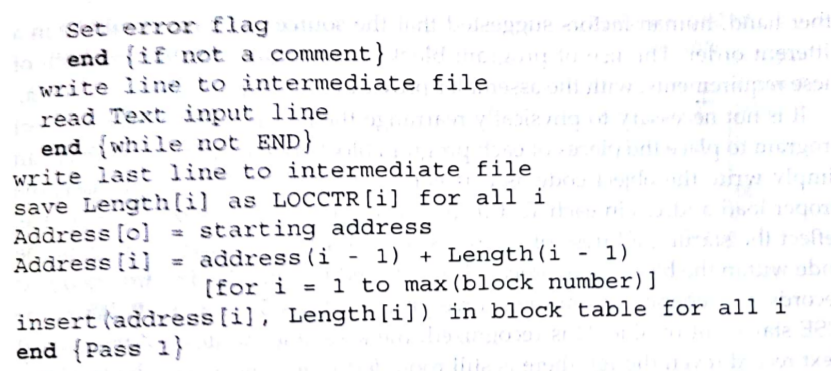 Pass2 of Program blocks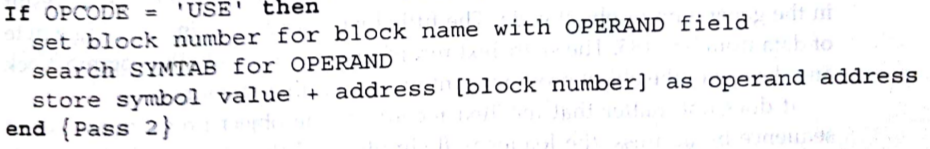 Control Sections:A control section is a part of the program that maintains its identity after assembly; each control section can be loaded and relocated independently of the others. Different control sections are most often used for subroutines or other logical subdivisions. The programmer can assemble, load, and manipulate each of these control sections separately.Because of this, there should be some means for linking control sections together. For example, instructions in one control section may refer to the data or instructions of other control sections. Since control sections are independently loaded and relocated, the assembler is unable to process these references in the usual way. Such references between different control sections are called external references.The assembler generates the information about each of the external references that will allow the loader to perform the required linking. When a program is written using multiple control sections, the beginning of each of the control section is indicated by an assembler directiveassembler directive: CSECTThe syntaxcontrolsectionname CSECTseparate location counter for each control sectionControl sections differ from program blocks in that they are handled separately by the assembler. Symbols that are defined in one control section may not be used directly another control section; they must be identified as external reference for the loader to handle. The external references are indicated by two assembler directives:EXTDEF (external Definition): It is the statement in a control section, names symbols that are defined in this section but may be used by other control sections. Control section names do not need to be named in the EXTREF as they are automatically considered as external symbols.EXTREF (external Reference): It names symbols that are used in this section but are defined in some other control section. The order in which these symbols are listed is not significant. The assembler must include proper information about the external references in the object program that will cause the loader to insert the proper value where they are required.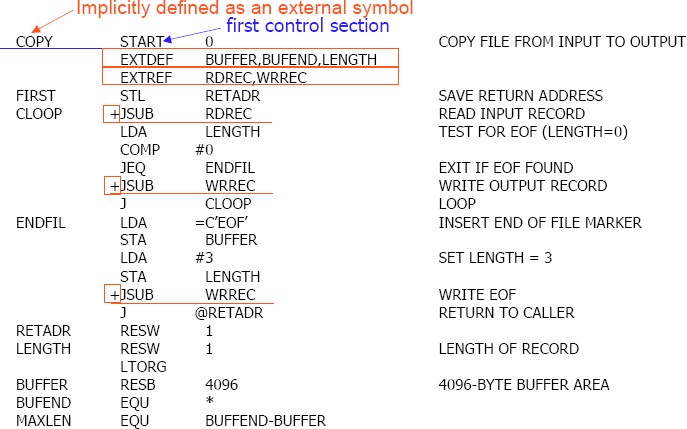 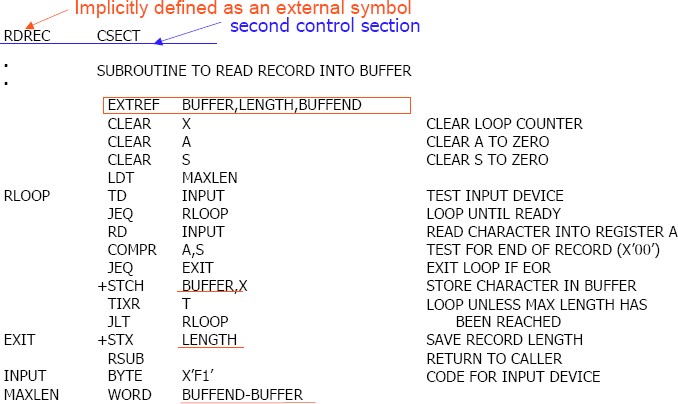 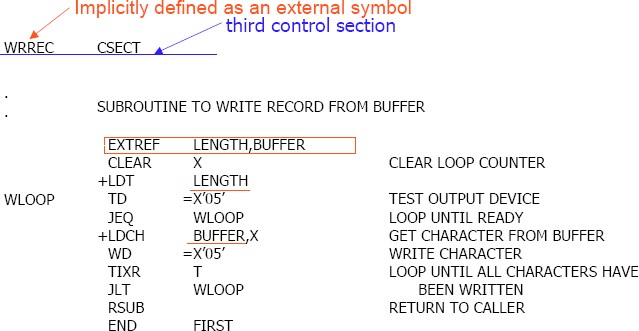 Handling External Reference Case 115	0003	CLOOP	+JSUB	RDREC	4B100000The operand RDREC is an external reference.The assembler has no idea where RDREC isinserts an address of zerocan only use extended formatto provide enough room (that is, relative addressing for external reference is invalid)The assembler generates information for each external reference that will allow the loaderto perform the required linking.Case 2On line 107, BUFEND and BUFFER are defined in the same control section and the expression can be calculated immediately.107	1000  MAXLEN	EQU	BUFEND-BUFFERCase 3190	0028	MAXLEN	WORD	BUFEND-BUFFER	000000There are two external references in the expression, BUFEND and BUFFER.The assembler inserts a value of zeropasses information to the loaderAdd to this data area the address of BUFENDSubtract from this data area the address of BUFFERObject Code for the example program: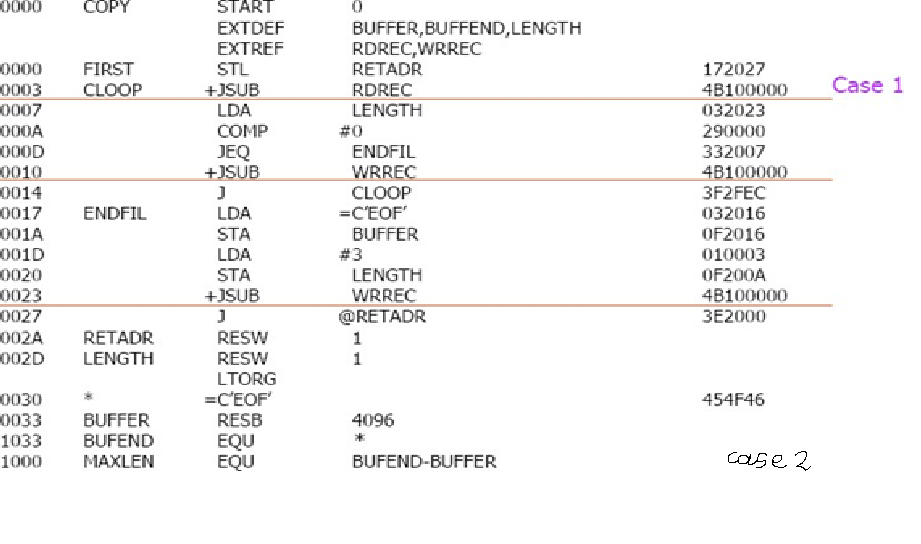 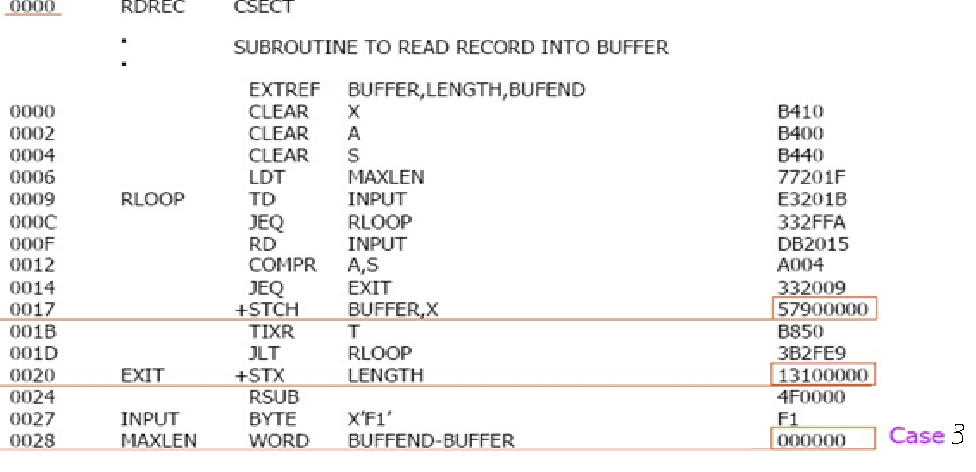 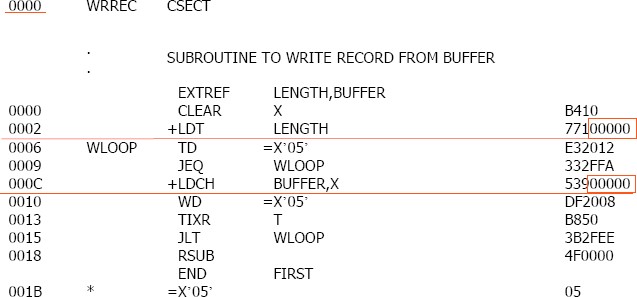 The assembler must also include information in the object program that will cause the loader to insert the proper value where they are required. The assembler maintains two new record in the object code and a changed version of modification record.Define record (EXTDEF)       Col. 1	DCol. 2-7			Name of external symbol defined in this control sectionCol. 8-13	Relative address within this control section (hexadecimal)Col.14-73	Repeat information in Col. 2-13 for other external symbolsRefer record (EXTREF)Col. 1			RCol. 2-7			Name of external symbol referred to in this control sectionCol. 8-73	Name of other external reference symbolsModification recordCol. 1			MCol. 2-7			Starting address of the field to be modified (hexadecimal)Col. 8-9			Length of the field to be modified, in half-bytes (hexadecimal)Col.11-16	External symbol whose value is to be added to or subtracted from the indicated fieldA define record gives information about the external symbols that are defined in this control section, i.e., symbols named by EXTDEF.A refer record lists the symbols that are used as external references by the control section, i.e., symbols named by EXTREF.The new items in the modification record specify the modification to be performed: adding or subtracting the value of some external symbol. The symbol used for modification may be defined either in this control section or in another section.The object program is shown below. There is a separate object program for each of the control sections. In the Define Record and refer record the symbols named in EXTDEF and EXTREF are included.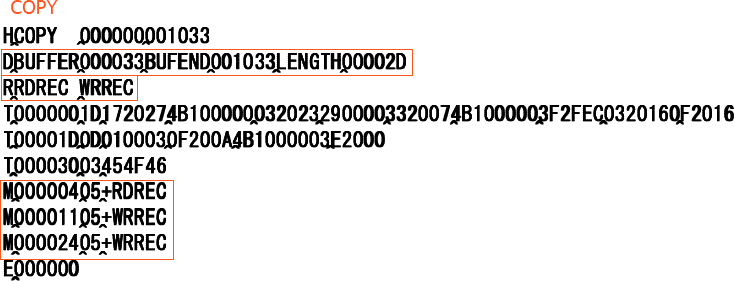 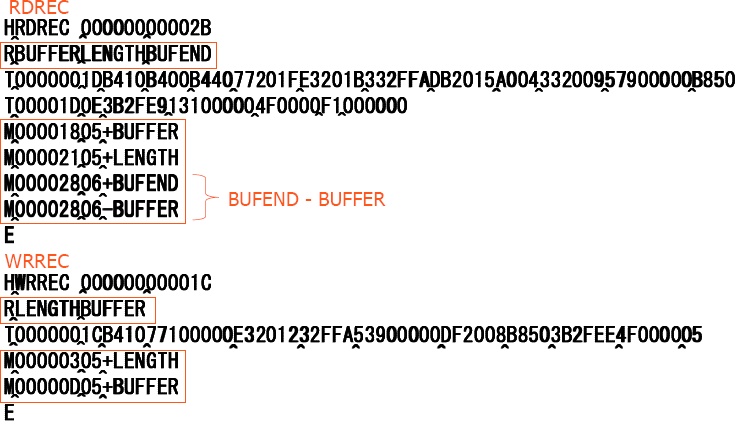 In the case of Define, the record also indicates the relative address of each external symbol within the control section.For EXTREF symbols, no address information is available. These symbols are simply named in the Refer record.Handling Expressions in Multiple Control Sections: The existence of multiple control sections that can be relocated independently of one another makes the handling of expressions complicated. It is required that in an expression that all the relative terms be paired (for absolute expression), or that all except one be paired (for relative expressions).When it comes in a program having multiple control sections then we have an extended restriction that:Both terms in each pair of an expression must be within the same control sectionIf two terms represent relative locations within the same control section , their difference is an absolute value (regardless of where the control section is located.Legal: BUFEND-BUFFER (both are in the same control section)If the terms are located in different control sections, their difference has a value that is unpredictable.Illegal: RDREC-COPY (both are of different control section) it is the difference in the load addresses of the two control sections. This value depends on the way run-time storage is allocated; it is unlikely to be of any use.How to enforce this restrictionWhen an expression involves external references, the assembler cannot determine whether or not the expression is legal.The assembler evaluates all of the terms it can, combines these to form an initial expression value, and generates Modification records.The loader checks the expression for errors and finishes the evaluation.Assembler Design OptionsThere are two design options or the assembler.One pass assembler: is used when it is necessary to avoid a second pass over the source program.Multipass Assembler: allows an assembler to handle forward references.One-Pass AssemblerThe main problem in designing the assembler using single pass was to resolve forward references. We can avoid to some extent the forward references by:Eliminating forward reference to data items, by defining all the storage reservation statements at the beginning of the program rather at the end.Unfortunately, forward reference to labels on the instructions cannot be avoided. (forward jumping)To provide some provision for handling forward references by prohibiting forward references to data items.There are two types of one-pass assemblers:One that produces object code directly in memory for immediate execution (Load- and-go assemblers).The other type produces the usual kind of object code for later execution.Load-and-Go AssemblerLoad-and-go assembler generates their object code in memory for immediate execution.No object program is written out, no loader is needed.It is useful in a system with frequent program development and testingThe efficiency of the assembly process is an important consideration.Programs are re-assembled nearly every time they are run; efficiency of the assembly process is an important consideration.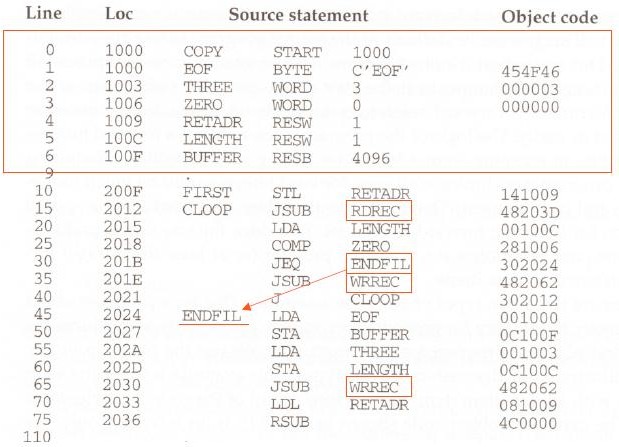 Forward Reference in One-Pass Assemblers: In load-and-Go assemblers when a forward reference is encountered :Omits the operand address if the symbol has not yet been definedEnters this undefined symbol into SYMTAB and indicates that it is undefinedAdds the address of this operand address to a list of forward references associated with the SYMTAB entryWhen the definition for the symbol is encountered, scans the reference list and inserts the address.At the end of the program, reports the error if there are still SYMTAB entries indicated undefined symbols.For Load-and-Go assemblerSearch SYMTAB for the symbol named in the END statement and jumps to this location to begin execution if there is no errorAfter Scanning line 40 of the program:40	2021	J`	CLOOP	302012The status is that upto this point the symbol RREC is referred once at location 2013, ENDFIL at 201F and WRREC at location 201C. None of these symbols are defined. The figure shows that how the pending definitions along with their addresses are included in the symbol table.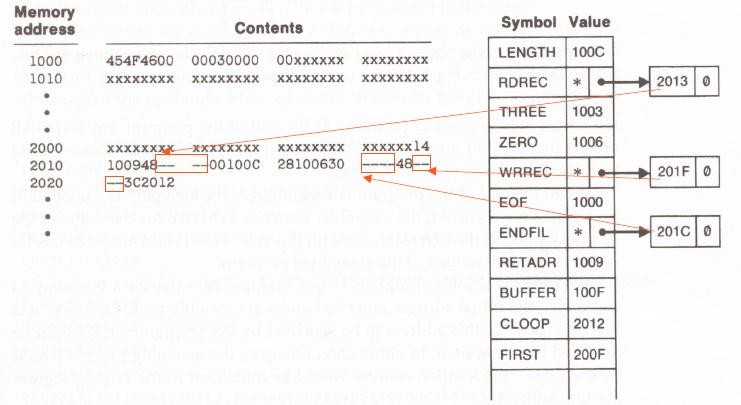 The status after scanning line 160, which has encountered the definition of RDREC and ENDFIL is as given below: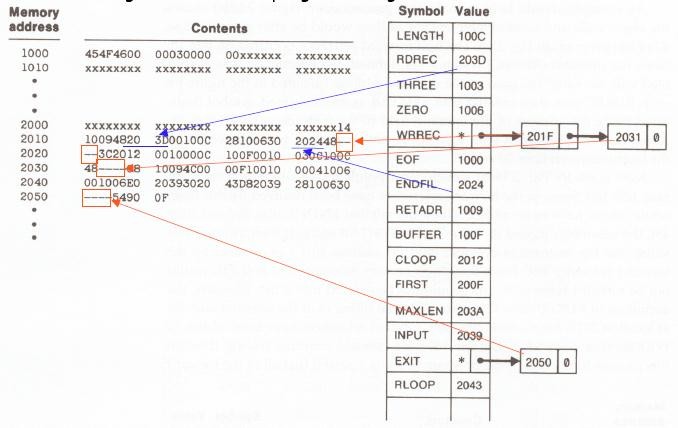 One-Pass Assembler that generates object code:If the operand contains an undefined symbol, use 0 as the address and write the Text record to the object program.Forward references are entered into lists as in the load-and-go assembler.When the definition of a symbol is encountered, the assembler generates another Text record with the correct operand address of each entry in the reference list.When loaded, the incorrect address 0 will be updated by the latter Text record containing the symbol definition.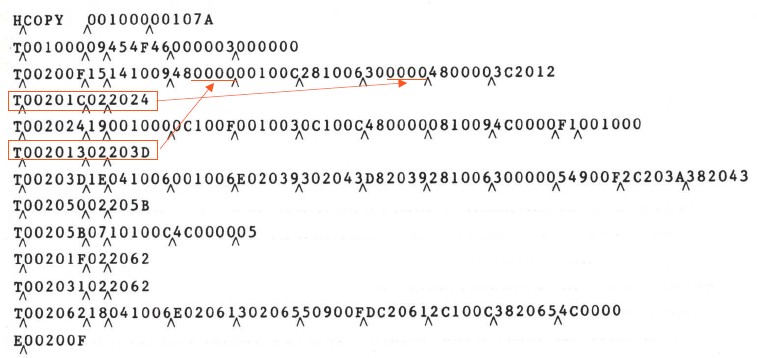 Algorithm for one pass assembler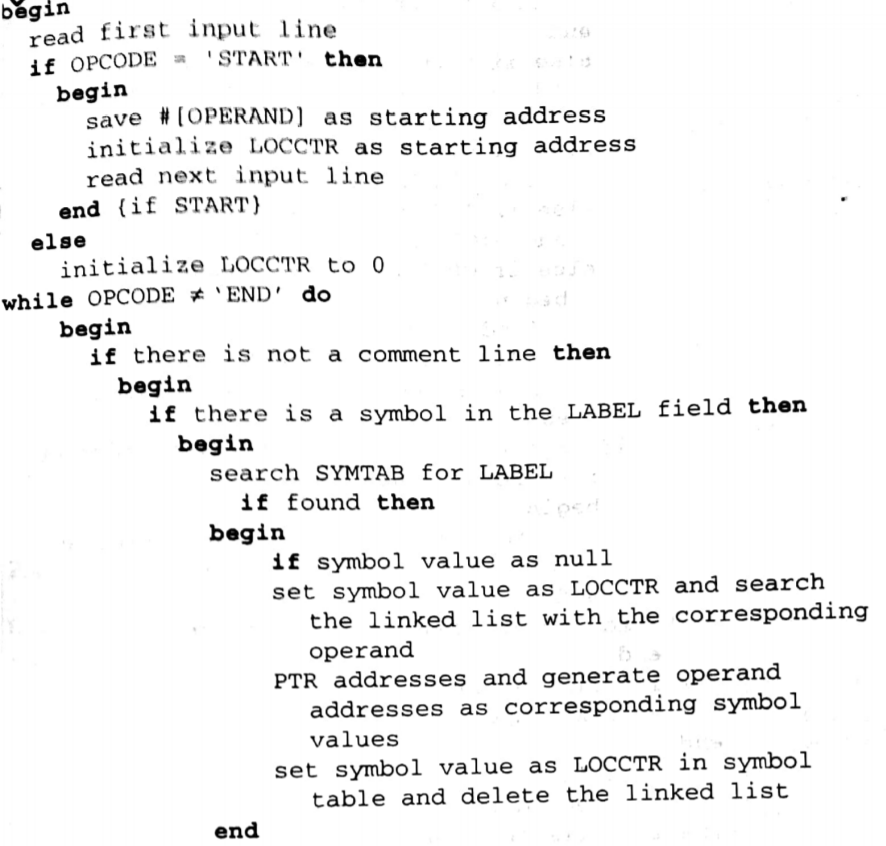 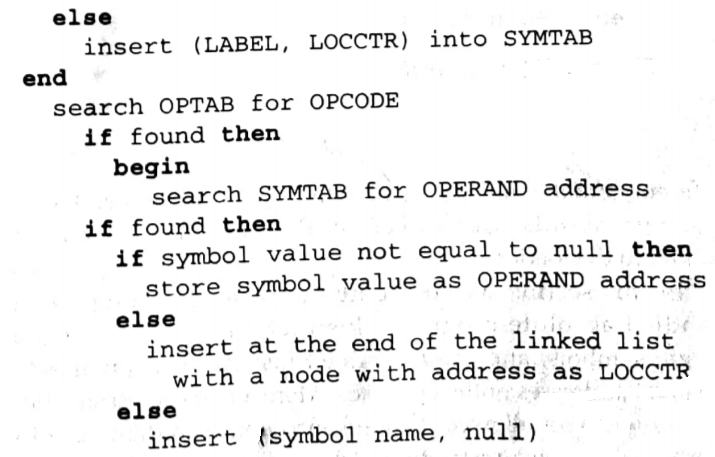 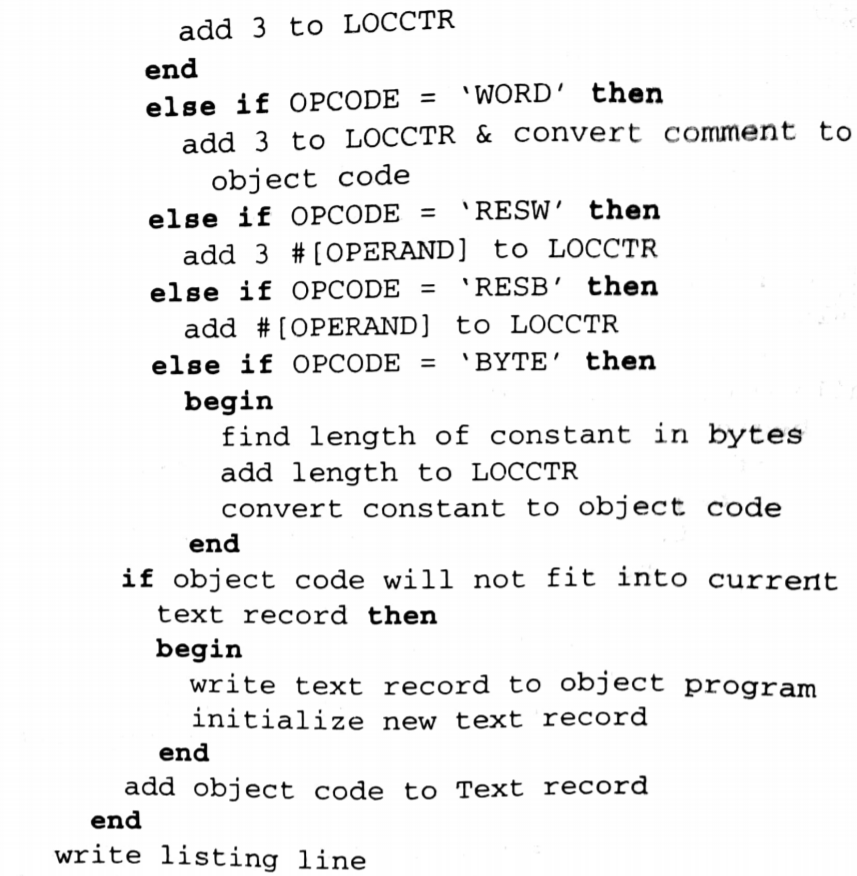 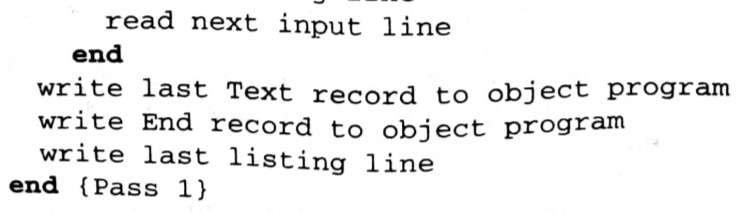 MultiPass Assembler:For a two pass assembler, in EQU assembler directive we required that any symbol on the right hand side be defined previously in the program. This is because o the two pass.If multipass is possible this restriction can be avoided. Eg:ALPHA     EQU    BETA             BETA        EQU    DELTA            DELTA      RESW 1Working of Multipass Assembler:A multipass assembler can make as many passes as needed to process the definition of symbols.For a forward reference in symbol definition, we store in the SYMTAB:The symbol nameThe defining expressionThe number of undefined symbols in the defining expressionThe undefined symbol (marked with a flag *) associated with a list of symbols depend on this undefined symbol.When a symbol is defined, we can recursively evaluate the symbol expressions depending on the newly defined symbol.Multi-Pass Assembler Example Program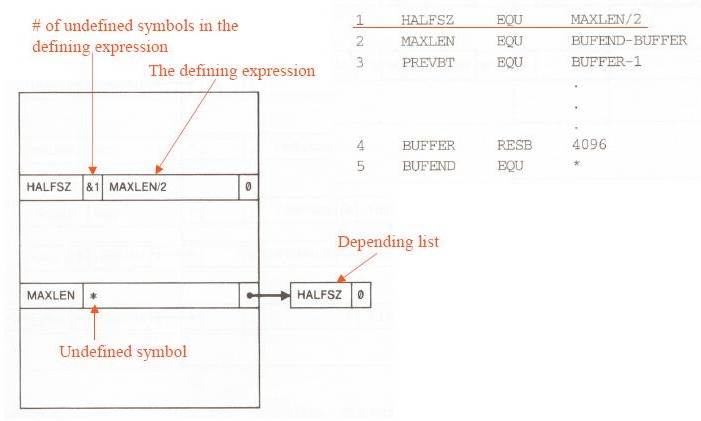 Multi-Pass Assembler : Example for forward reference in Symbol Defining Statements: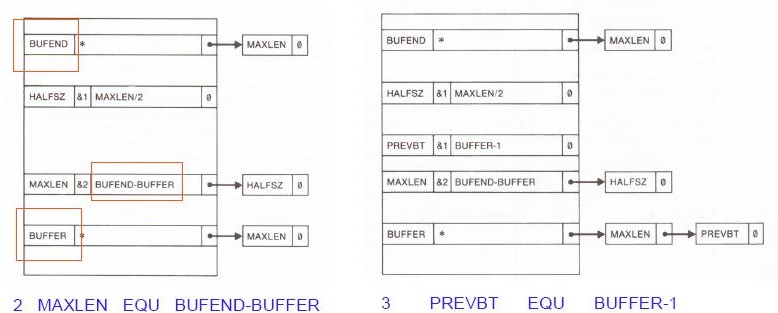 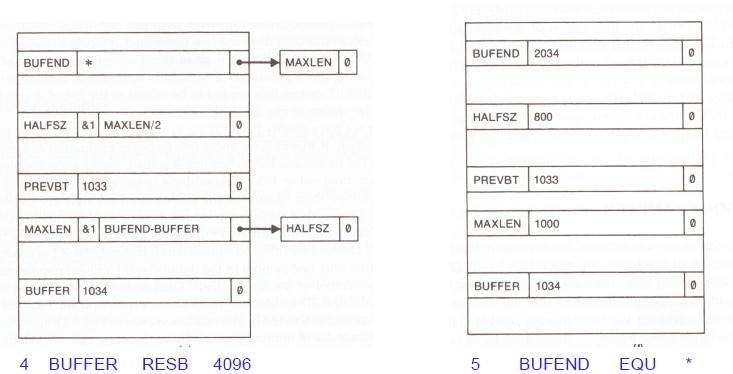 Implementation Example: MASM ASSEMBLERMicrosoft MASM assembler works for Petium and other  ×86 systems.In this system memory is considered as segments.An MASM assembly language program is written as collection of  segments. Each segment is defined as belonging to a particular class, corresponding to its contents. Commonly used classes are CODE, DATA, CONST and STACKDuring program execution the segments are addressed via the ×86 segment registers. Code segments are addressed using register CS and stack segments are addressed using register SS. These segment registers are automatically set by the system loader when a program is loaded for execution.Register CS is set to indicate the segment that contains the starting label specified in the END statement of the program. Register SS is to indicate the last stack segment processed by the loader. Data segments (including constant segments) are normally addressed using DS, ES, or GS.By default the assembler assumes that all references to data segments use register DS. This assumption can be changed by the assembler directive ASSUME.ASSUME ES: DATASEG2Registers DS, ES, FS and GS must be loaded by the program before they can be used to address data segments. Eg:MOV AX, DATASEG2MOV ES, AXWould set ES to indicae the data segment DATASEG2Jump instructions are assembled in two different ways, depending on whether the target of the jump is in the same code segment (near jump) or in a different code segment(far jump).The length of the assembled instruction depends on the operands that are used. An operand that specifies a memory location may take varying amounts of space in the instruction depending upon the location o the operand.First pass of the ×86 assembler must analyze the operands of an instruction, in addition to looking at the opcode.Segments in a MASM source program can be written in more than one place using the assembler directive SEGMENT.References between segments that are assembled together are automatically handled by the assembler.MASM can also produce an instruction timing listing that shows the number of clock cycles required to execute each machine instruction. INDEXEQUR2COUNTEQUR3STABRESB1100ORGSTABSYMBOLRESB6VALUERESW1FLAGRESB2ORGSTAB+1100ORGALPHABYTE1RESB1BYTE2RESB1BYTE3RESB1ORGALPHARESB1